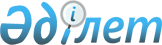 О внесении изменения в постановление акимата Амангельдинского района от 5 марта 2022 года № 48 "Об утверждении Положения о государственном учреждении "Аппарат акима Амангельдинского района"Постановление акимата Амангельдинского района Костанайской области от 25 июля 2023 года № 104
      Акимат Амангельдинского района ПОСТАНОВЛЯЕТ:
      1. Внести в постановление акимата Амангельдинского района от 5 марта 2022 года № 48 "Об утверждении Положения о государственном учреждении "Аппарат акима Амангельдинского района" следующее изменение:
      положение о государственном учреждении "Аппарат акима Амангельдинского района", утвержденное вышеуказанным постановлением изложить в новой редакции согласно приложению к настоящему постановлению.
      2. Государственному учреждению "Аппарат акима Амангельдинского района" в установленном законодательством Республики Казахстан порядке обеспечить:
      1) государственную регистрацию вышеуказанного Положения в органах юстиции в установленном законодательством порядке;
      2) в течение пяти рабочих дней со дня подписания настоящего постановления направление его копии в электронном виде на казахском и русском языках в филиал Республиканского государственного предприятия на праве хозяйственного ведения "Институт законодательства и правовой информации Республики Казахстан" Министерства юстиции Республики Казахстан по Костанайской области для официального опубликования и включения в Эталонный контрольный банк нормативных правовых актов Республики Казахстан;
      3) размещение настоящего постановления на интернет-ресурсе акимата Амангельдинского района после его официального опубликования.
      3. Контроль за исполнением настоящего постановления возложить на руководителя аппарата акима Амангельдинского района.
      4. Настоящее постановление вводится в действие по истечении десяти календарных дней после дня его первого официального опубликования. Положение о государственном учреждении "Аппарат акима Амангельдинского района" 1. Общие положения
      1. Государственное учреждение "Аппарат акима Амангельдинского района" (далее - Аппарат акима Амангельдинского района) является государственным органом Республики Казахстан, осуществляющим руководство в сфере обеспечения деятельности акима и местного государственного управления.
      2. Аппарат акима Амангельдинского района не имеет ведомств.
      3. Аппарат акима Амангельдинского района осуществляет свою деятельность в соответствии с Конституцией и законами Республики Казахстан, актами Президента и Правительства Республики Казахстан, иными нормативными правовыми актами, а также настоящим Положением.
      4. Аппарат акима Амангельдинского района является юридическим лицом в организационно-правовой форме государственного учреждения, имеет печати с изображением Государственного Герба Республики Казахстан и штампы со своим наименованием на казахском языке, бланки установленного образца, счета в органах казначейства в соответствии с законодательством Республики Казахстан.
      5. Аппарат акима Амангельдинского района вступает в гражданско - правовые отношения от собственного имени.
      6. Аппарат акима Амангельдинского района имеет право выступать стороной гражданско-правовых отношений от имени государства, если оно уполномочено на это в соответствии с законодательством Республики Казахстан.
      7. Аппарат акима Амангельдинского района по вопросам своей компетенции в установленном законодательством порядке принимает решения, оформляемые приказами руководителя государственного учреждения "Аппарат акима Амангельдинского района" и другими актами, предусмотренными законодательством Республики Казахстан.
      8. Структура и лимит штатной численности государственного учреждения "Аппарат акима Амангельдинского района" утверждаются в соответствии с действующим законодательством.
      9. Местонахождение юридического лица: 110200, Республика Казахстан, Костанайская область, Амангельдинский район, село Амангельды, улица Б. Майлина, 14.
      10. Настоящее положение является учредительным документом Аппарата акима Амангельдинского района.
      11. Финансирование деятельности Аппарата акима Амангельдинского района осуществляется из местного бюджета в соответствии с законодательством Республики Казахстан.
      12. Аппарату акима Амангельдинского района запрещается вступать в договорные отношения с субъектами предпринимательства на предмет выполнения обязанностей, являющихся полномочиями государственного учреждения "Аппарат акима Амангельдинского района".
      Если Аппарату акима Амангельдинского района законодательными актами предоставлено право осуществлять приносящую доходы деятельность, то полученные доходы направляются в государственный бюджет, если иное не установлено законодательством Республики Казахстан. 2. Задачи и полномочия государственного органа
      13. Задачи:
      1) проведение в жизнь политики Президента Республики Казахстан по охране и укреплению государственного суверенитета, конституционного строя, обеспечению безопасности, территориальной целостности Республики Казахстан;
      2) осуществление мер по укреплению законности и правопорядка, повышению уровня правосознания граждан и их активной гражданской позиции в общественно-политической жизни страны;
      3) осуществление основных направлений государственной, социально-экономической политики и управления социальными и экономическими процессами в районе, обеспечение в этих целях согласованного функционирования всех органов исполнительной власти.
      14. Полномочия:
      1) Права:
      представление интересов акима и акимата района;
      направление запросов в пределах компетенции и получение необходимой информации, документов и иных материалов от государственных органов, должностных лиц и других организаций по вопросам компетенции акима и акимата района;
      дача необходимых поручений руководителям организаций, расположенных на территории района, по вопросам своей компетенции (по согласованию);
      взаимодействие с другими органами государственного управления, органами общественного самоуправления и другими организациями по вопросам повышения эффективности управления на соответствующей территории.
      2) обязанности:
      соблюдение норм действующего законодательства Республики Казахстан;
      качественное и своевременное исполнение актов и поручений Президента, Правительства и иных центральных исполнительных органов, а также акима и акимата области;
      оказание помощи акиму, акимату района в обеспечении проведения общегосударственной политики исполнительной власти наряду с интересами и потребностями развития соответствующей территории.
      15. Функции:
      1) проводит анализ состояния исполнительской дисциплины в структурных подразделениях государственного учреждения "Аппарат акима Амангельдинского района", исполнительных органах, финансируемых из местного бюджета;
      2) осуществляет планирование и организацию подготовки и проведения заседаний акимата района, совещаний акима района и его заместителей, семинаров и иных мероприятий, оформление и распространение материалов и протоколов совещаний;
      3) организует и ведет в соответствии с требованиями нормативных правовых актов делопроизводства акима и акимата области, в том числе секретного;
      4) организует и обеспечивает подготовку проектов постановлений акимата, решений и распоряжений акима, приказов руководителя государственного учреждения "Аппарат акима Амангельдинского района";
      5) осуществляет контроль за исполнением актов и поручений Президента, Правительства и центральных государственных органов Республики Казахстан, а также акима и акимата области, района;
      6) обеспечивает взаимодействие и координацию деятельности органов государственного управления, подчиненных акиму района;
      7) обеспечивает непосредственное участие юридической службы в разработке нормативных правовых актов акимата, обеспечивает принятие, государственную регистрацию, а также сбор, хранение и учет нормативных правовых актов акима и акимата района;
      8) осуществляет рассмотрение жалоб на административные акты, административные действия (бездействия) вынесенные отделами акимата в порядке, предусмотренном Административным процедурно-процессуальным кодексом Республики Казахстан;
      9) обеспечивает поддержку и развитие интернет-ресурса акимата, организующего взаимодействие органов государственного управления с гражданами и юридическими лицами в условиях информационного общества;
      10) осуществляет мониторинг кадров аппарата акима района и исполнительных органов, финансируемых из местного бюджета;
      11) осуществляет организацию проведения конкурсов на занятие вакантных административных государственных должностей;
      12) осуществляет организацию деятельности единой дисциплинарной комиссии по рассмотрению дисциплинарных проступков государственных служащих местных исполнительных органов;
      13) осуществляет организацию деятельности единой комиссии по оценке деятельности государственных служащих местных исполнительных органов района;
      14) осуществляет организацию деятельности единой комиссии по распределению административных государственных должностей корпуса "Б" местных исполнительных органов по функциональным блокам;
      15) осуществляет организацию повышения квалификации и переподготовки, прохождения стажировки, наставничества, оценки деятельности государственных служащих аппарата акима района и исполнительных органов, финансируемых из местного бюджета;
      16) осуществляет иные функций, предусмотренных законодательством Республики Казахстан в сфере мобилизационной подготовки, профилактике терроризма, гражданской защиты, территориальной обороны и предупреждению чрезвычайных ситуаций.
      17) ведет регистрацию актов, изданных акимом и акиматом, обеспечивает надлежащее оформление и рассылку;
      18) осуществляет документационное обеспечение, в том числе путем организации надлежащего документооборота, внедрения и развития информационных технологий, контроль за соблюдением правил делопроизводства и расширения сферы применения государственного языка;
      19) осуществляет прием, регистрацию и учет обращений физических и юридических лиц, организует личный прием физических лиц и представителей юридических лиц акимом района, заместителями акима района и руководителем Аппарата акима Амангельдинского района;
      20) осуществляет контроль за качеством, сроками рассмотрения обращений физических и юридических лиц, поступающих в акимат района;
      21) обеспечивает повышение качества оказания государственных услуг в соответствии с законодательством Республики Казахстан. Оказание государственных услуг;
      22) осуществляет реализацию на местном уровне государственной политики в сфере информационных технологий и информационной безопасности;
      23) проводит мероприятия по реализации антикоррупционной политики государства на региональном уровне;
      24) организация подготовки документов для представления к награждению государственными наградами, грамотами акима района и области;
      25) осуществляет организационной подготовки и мероприятий по вопросам проведения выборов в соответствии с действующим законодательством Республике Казахстан;
      26) осуществляет реализацию государственной политики в сфере общественных отношений, связанных с участием присяжных заседателей в уголовном судопроизводстве посредством ведения и обеспечение актуализации предварительных списков кандидатов в присяжные заседатели;
      27) реализует государственную политику в сфере административно-территориального устройства, вносит предложения в акимат области об изменении административно-территориального устройства района;
      28) защита государственных секретов;
      29) реализует гендерную политику в пределах своей компетенции;
      30) осуществление иных функций в соответствии с законодательством Республики Казахстан. 3. Статус, полномочия руководителя государственного органа
      16. Руководство Аппаратом акима Амангельдинского района осуществляется руководителем, который несет персональную ответственность за выполнение возложенных на государственное учреждение "Аппарат акима Амангельдинского района" задач и осуществление им своих функций.
      17. Руководитель Аппарата акима Амангельдинского района назначается на должность и освобождается от должности акимом Амангельдинского района.
      18. Полномочия руководителя Аппарата акима Амангельдинского района:
      1) представляет государственное учреждение "Аппарат акима Амангельдинского района" в государственных органах, иных организациях независимо от форм собственности в соответствии с действующим законодательством Республики Казахстан;
      2) без доверенности действует от имени государственного учреждения "Аппарат акима Амангельдинского района";
      3) принимает меры, направленные на противодействие коррупции в государственном учреждении "Аппарат акима Амангельдинского района", несет персональную ответственность за непринятие надлежащих антикоррупционных мер;
      4) организует и руководит работой государственного учреждения "Аппарат акима Амангельдинского района" и несет персональную ответственность за выполнение возложенных задач и функций;
      5) издает приказы;
      6) подписывает служебную документацию;
      7) назначает, освобождает, налагает дисциплинарные взыскания и применяет меры поощрения в отношении работников государственного учреждения "Аппарат акима Амангельдинского района", осуществляющих техническое обслуживание и обеспечивающих функционирование государственного учреждения "Аппарат акима Амангельдинского района" и не являющихся государственными служащими, вопросы трудовых отношений которых отнесены к его компетенции;
      8) осуществляет личный прием физических лиц и представителей юридических лиц;
      9) осуществляет иные полномочия в соответствии законодательством Республики Казахстан по вопросам, отнесенным к его компетенции.
      Исполнение полномочий руководителя Аппарата акима Амангельдинского района в период его отсутствия осуществляется лицом, его замещающим в соответствии с действующим законодательством.
      19. Аппарат акима Амангельдинского района возглавляется руководителем государственного учреждения "Аппарат акима Амангельдинского района", назначаемым на должность и освобождаемым от должности в соответствии с действующим законодательством Республики Казахстан. 4. Имущество государственного органа
      20. Аппарат акима Амангельдинского района может иметь на праве оперативного управления обособленное имущество в случаях, предусмотренных законодательством. Имущество Аппарата акима Амангельдинского района формируется за счет имущества, переданного ему собственником, а также имущества (включая денежные доходы), приобретенного в результате собственной деятельности и иных источников, не запрещенных законодательством Республики Казахстан.
      21. Имущество, закрепленное за Аппаратом акима Амангельдинского района, относится к коммунальной собственности.
      22. Аппарат акима Амангельдинского района не вправе самостоятельно отчуждать или иным способом распоряжаться закрепленным за ним имуществом и имуществом, приобретенным за счет средств, выданных ему по плану финансирования, если иное не установлено законодательством. 5. Реорганизация и упразднение государственного органа
      23. Реорганизация и упразднение Аппарата акима Амангельдинского района осуществляются в соответствии с Гражданским кодексом Республики Казахстан.
					© 2012. РГП на ПХВ «Институт законодательства и правовой информации Республики Казахстан» Министерства юстиции Республики Казахстан
				
      Аким Амангельдинского района 

Т. Карбозов
Приложениек постановлению акиматаот "25" июля 2023 года № 104Утвержденопостановлением акиматаот "5" марта 2022 года № 48